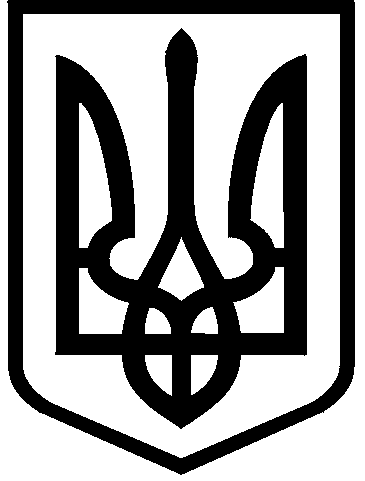 КИЇВСЬКА МІСЬКА РАДАVIІI СКЛИКАННЯПОСТІЙНА КОМІСІЯ З ПИТАНЬ ОХОРОНИ ЗДОРОВ’Я ТА СОЦІАЛЬНОГО ЗАХИСТУ01044, м. Київ, вул. Хрещатик, 36   к.1003                                тел:(044) 202-70-38, тел./факс:(044)202-71-05ПРОТОКОЛ №8засідання постійної комісії Київської міської ради з питань охорони здоров’я та соціального захисту від 15.02.2016час проведення – 16.50-17.20, місце проведення: м. Київ, вул. Хрещатик, 36 (к.1003)Присутні:Гелевей О.І. – голова постійної комісіїКрикунов Ю.В. – заступник голови постійної комісіїЛобан Ю.М.– секретар постійної комісіїЧлени комісії:Кочур М.А.                                                    Порядок денний	1.Розгляд правового висновку управління правового забезпечення діяльності Київської міської ради до проекту рішення Київської міської ради “Про затвердження міської цільової програми “Турбота. Назустріч киянам” на 2016-2018 роки” (вих.від 10.02.2016 № 08/230-261).	Доповідач:Крикунов Ю.ГОЛОСУВАННЯ ЩОДО ЗАТВЕРДЖЕННЯ ПОРЯДКУ ДЕННОГО ЗАСІДАННЯ: СЛУХАЛИ:  Гелевея О.І. УХВАЛИЛИ:  Затвердити порядок денний  в цілому. ГОЛОСУВАЛИ: "за" –4, "проти" – 0, "утримались" – 0 РІШЕННЯ ПРИЙНЯТОРОЗГЛЯД ПИТАНЬ:	1.Розгляд правового висновку управління правового забезпечення діяльності Київської міської ради до проекту рішення Київської міської ради “Про затвердження міської цільової програми “Турбота. Назустріч киянам” на 2016-2018 роки” (вих. від 10.02.2016 № 08/230-261).	Доповідач:Крикунов Ю.	СЛУХАЛИ: Гелевея О.І.	ВИСТУПИЛИ: Крикунов Ю.В.	УХВАЛИЛИ:	1.Правовий висновок управління правового забезпечення діяльності Київської міської ради до проекту рішення Київської міської ради “Про затвердження міської цільової програми "Турбота. Назустріч киянам" на 2016-2018 роки" взяти до відома.	2.Відповідно до ст.23 п.12 Регламенту Київської міської ради, затвердженого рішенням Київської міської ради від 12 листопада 2014 року №351/351 внести на розгляд Київради проект рішення Київської міської ради "Про затвердження міської цільової програми "Турбота. Назустріч киянам" на 2016-2018 роки".	РЕЗУЛЬТАТИ ГОЛОСУВАННЯ:"за" – 4,  "проти" –0, "утримались" – 0	РІШЕННЯ ПРИЙНЯТОГолова комісії                                    				Гелевей О.І.            Секретар комісії                                 	    	            Лобан Ю.М.